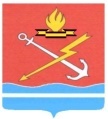 АДМИНИСТРАЦИЯ КИРОВСКОГО ГОРОДСКОГО ПОСЕЛЕНИЯ КИРОВСКОГО МУНИЦИПАЛЬНОГО РАЙОНА ЛЕНИНГРАДСКОЙ ОБЛАСТИП О С Т А Н О В Л Е Н И ЕОт 07 февраля 2023 года № 155О признании утратившим силу постановления администрации МО «Кировск»от 14 июня 2017 года № 353 «Об утверждении Административного регламента по  предоставлению муниципальной услуги «Размещение отдельных видов объектов на землях или земельных участках, находящихся в собственности муниципального образования «Кировск» Кировского муниципального района Ленинградской области, без предоставления земельных участков и установления сервитутов» с внесенными изменениямиНа основании п.9 протокола от 02.12 2022 года №  П-166/2022 заседания комиссии по повышению качества и доступности предоставления государственных и муниципальных услуг в Ленинградской области, п о с т а н о в л я е т:1.  Признать утратившим силу постановление администрации муниципального образования «Кировск» Кировского муниципального района Ленинградской области (далее - МО «Кировск») от 14 июня 2017 года № 353 «Об утверждении Административного регламента по  предоставлению муниципальной услуги «Размещение отдельных видов объектов на землях или земельных участках, находящихся в собственности муниципального образования «Кировск» Кировского муниципального района Ленинградской области, без предоставления земельных участков и установления сервитутов» с изменениями, внесенными постановлениями администрации МО «Кировск»   от 06 декабря 2017 года № 723, от 25 сентября 2018 года № 646,  от 21 февраля 2022 года № 175 «О внесении изменений в постановление администрации МО «Кировск» от 14 июня 2017 года № 353 «Об утверждении Административного регламента по  предоставлению муниципальной услуги «Размещение отдельных видов объектов на землях или земельных участках, находящихся в собственности муниципального образования «Кировск» Кировского муниципального района Ленинградской области, без предоставления земельных участков и установления сервитутов».2. Настоящее постановление вступает в силу со дня его официального опубликования и подлежит размещению на официальном сайте МО «Кировск».3. Контроль за исполнением настоящего постановления возложить на заместителя главы администрации по имущественным и земельным отношениям.Глава администрации                                                                        О.Н. КротоваПостановление опубликовано на официальном сайте МО «Кировск» Kirovsklenobl.ru и в официальном сетевом СМИ «Неделя нашего города +» nngplus.ru